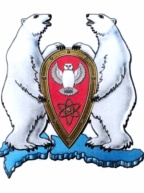 АДМИНИСТРАЦИЯ МУНИЦИПАЛЬНОГО ОБРАЗОВАНИЯ  ГОРОДСКОЙ ОКРУГ «НОВАЯ ЗЕМЛЯ»РАСПОРЯЖЕНИЕ« 28 » апреля 2015 г. № 59г. Архангельск-55О проведении конкурса рисунка и плаката           В ознаменование 70-годовщины со дня Победы в Великой Отечественной Войне и в соответствии с Программой социально-экономического развития МО ГО «Новая Земля» на 2015-2017 гг., утвержденной решением Совета депутатов МО ГО «Новая Земля» от 03.12.2014 № 168 (в последней ред. решения Совета депутатов МО ГО «Новая Земля» от 02.04.2015 № 198), муниципальной программой МО ГО «Новая Земля» «Дети Новой Земли» на 2015-2017 гг., утвержденной постановлением администрации МО ГО «Новая Земля» от 28.10.2014 № 17,р а с п о р я ж а ю с ь:   1. Организовать проведение конкурса детского рисунка «Весна Победы» и плаката «Боевой листок»  для  школьников ФГКОУ СОШ № 150.           2. Сформировать комиссию по проведению конкурса рисунка и плаката в честь празднования 70-годовщины со дня Победы в Великой Отечественной Войне в следующем составе:	Председатель комиссии:Председатель комиссии:Кравцова Татьяна Николаевна                  -  ведущий специалист отдела ОКиСР;	Члены комиссии:- Шуба Лилия Александровна                  - начальник дома офицеров (гарнизона); - Ходова Ольга Анатольевна                    - заместитель директора по воспитательной                                                                       работе СОШ № 150;- Муратова Ксения Алексеевна                 - старшая вожатая  ФГКОУ СОШ № 150.            3. Настоящее распоряжение опубликовать в газете «Новоземельские вести» и на официальном сайте муниципального образования городской округ «Новая Земля».                                             4.  Контроль за исполнением настоящего распоряжения возложить на ведущего специалиста отдела ОКиСР Кравцову Т.Н.Глава муниципального образования                                                       Ж.К. Мусин